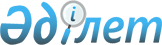 О внесении изменения в решение Махамбетского районного маслихата от 24 декабря 2015 года № 349 "Об определении размера и порядка оказания жилищной помощи в Махамбетском районе"
					
			Утративший силу
			
			
		
					Решение Махамбетского районного маслихата Атырауской области от 16 января 2023 года № 200. Зарегистрировано Департаментом юстиции Атырауской области 20 января 2023 года № 4974. Утратило силу решением Махамбетского районного маслихата Атырауской области от 4 мая 2024 года № 117
      Сноска. Утратило силу решением Махамбетского районного маслихата Атырауской области от 04.05.2024 № 117 (вводится в действие по истечении десяти календарных дней после дня его первого официального опубликования).
      Махамбетский районный маслихат РЕШИЛ:
      1. Внести в решение Махамбетского районного маслихата "Об определении размера и порядка оказания жилищной помощи в Махамбетском районе" от 24 декабря 2015 года № 349 (зарегистрировано в Реестре государственной регистрации нормативных правовых актов под № 3433) следующее изменение:
      преамбулу указанного решения изложить в новой редакции:
       "В соответствии со статьей 6 Закона Республики Казахстан "О местном государственном управлении и самоуправлении в Республике Казахстан", пунктом 2 статьи 97 Закона Республики Казахстан "О жилищных отношениях", постановлением Правительства Республики Казахстан от 30 декабря 2009 года № 2314 "Об утверждении Правил предоставления жилищной помощи", постановлением Правительства Республики Казахстан от 14 апреля 2009 года № 512 "О некоторых вопросах компенсации повышения тарифов абонентской платы за оказание услуг телекоммуникаций социально защищаемым гражданам", Махамбетский районный маслихат РЕШИЛ:".
      2. Настоящее решение вводится в действие по истечении десяти календарных дней после дня его первого официального опубликования.
					© 2012. РГП на ПХВ «Институт законодательства и правовой информации Республики Казахстан» Министерства юстиции Республики Казахстан
				
      Председатель маслихата

К. Мажиев
